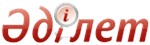 Об утверждении Типовых правил деятельности попечительского совета и порядок его избранияПриказ и.о. Министра образования и науки Республики Казахстан от 22 октября 2007 года N 501. Зарегистрирован в Министерстве юстиции Республики Казахстан 12 ноября 2007 года N 4995



      В соответствии с 
 пунктом 9 
 статьи 44 Закона Республики Казахстан "Об образовании" 

ПРИКАЗЫВАЮ

:




      1. Утвердить прилагаемые Типовые правила деятельности попечительского совета и порядок его избрания.




      2. Департаменту дошкольного и среднего общего образования (Санатова М.Т.) представить настоящий приказ в установленном порядке на государственную регистрацию в Министерство юстиции Республики Казахстан.




      3. Областным, городов Астаны, Алматы департаментам образования довести настоящий приказ до всех районных (городских) отделов и организаций образования.




      4. Признать утратившим силу 
 приказ 
 Министра образования и науки Республики Казахстан от 16 ноября 2004 года N 923 "Об утверждении Правил об организации деятельности Попечительского совета организации образования", (зарегистрированный в Реестре государственной регистрации нормативных правовых актов за N 3254).




      5. Контроль за исполнением настоящего приказа возложить на вице-министра образования и науки Шамшидинову К.Н.




      6. Настоящий приказ вводится в действие со дня его официального опубликования.

      

И. о. Министра





Утверждены                         



приказом и. о. Министра образования



и науки Республики Казахстан       



от 22 октября 2007 года N 501      




 


Типовые правила деятельности






Попечительского совета и порядок его избрания






 


1. Общие положения






      1. Типовые правила деятельности попечительского совета организации образования (далее - Правила) разработаны в соответствии с 
 пунктом 9 
 статьи 44 Закона Республики Казахстан "Об образовании".




      2. Попечительский совет организации образования (далее - Попечительский совет) является одной из форм коллегиального управления организацией образования.




      3. В своей деятельности Попечительский совет руководствуется законодательством Республики Казахстан, настоящими Правилами, а также уставом организации образования.




      4. Попечительский совет взаимодействует с администрацией организации образования, родительским комитетом, местными исполнительными органами, заинтересованными ведомствами и иными организациями.




      5. Выполнение членами Попечительского совета своих функций осуществляется на безвозмездной основе.




 


2. Состав, структура и функционирование Попечительского совета






      6. Попечительский совет может быть создан по инициативе учредителя и родителей обучающихся в данной организации образования на общем собрании.




      7. В состав Попечительского совета могут входить:



      1) руководитель организации образования, при которой создается Попечительский совет;



      2) представители иных организаций образования, органов управления;



      3) работодатели и социальные партнеры;



      4) представители общественных организаций, фондов, ассоциаций;



      5) спонсоры.




      8. Состав Попечительского совета избирается сроком на 3 года. По мере необходимости решением общего собрания в его состав могут вноситься отдельные изменения.




      9. Руководителем Попечительского совета является его председатель, избираемый на заседании Попечительского совета. Председатель действует от имени Попечительского совета без специальных полномочий, представляет его перед организацией образования, государственными органами и иными сторонами. Председатель организует работу Попечительского совета и обеспечивает его деятельность в соответствии с законодательством Республики Казахстан и настоящими Правилами.




      10. Заместитель председателя Попечительского совета избирается Попечительским советом.




      11. Секретарь избирается Попечительским советом и отвечает за ведение делопроизводства Попечительского совета.




      12. Заседания Попечительского совета проводятся в соответствии с планом его работы, но не реже одного раза в год. Внеплановые заседания проводятся по мере необходимости по решению председателя Попечительского совета или по требованию одной четверти членов Попечительского совета.




      13. Попечительский совет правомочен принимать решение, если на заседании присутствовали не менее 2/3 его членов. Решение Попечительского совета принимается открытым голосованием большинством голосов присутствовавших его членов.




      14. Целями деятельности Попечительского совета являются:



      1) содействие организации образования в осуществлении ее уставных функций;



      2) создание необходимых условий для обучающихся и педагогического коллектива организации образования с целью успешной реализации образовательных учебных программ;



      3) обеспечение финансовой поддержки, укрепление материально-технической базы организации образования;



      4) содействие дальнейшему развитию организации образования.




      15. Основными направлениями деятельности Попечительского совета являются:



      1) оказание помощи организации образования в проведении социально-культурных, оздоровительных и развивающих мероприятий;



      2) содействие в установлении и развитии международного сотрудничества в области воспитания и обучения;



      3) содействие в получении образования, улучшении бытовых условий и трудоустройстве обучающихся из социально уязвимых слоев населения;



      4) внесение предложений, направленных на устранение недостатков в деятельности организации образования.




 


3. Прекращение деятельности Попечительского совета






      16. Прекращение деятельности Попечительского совета осуществляется:



      1) по инициативе учредителя;



      2) по инициативе Попечительского совета;



      3) при ликвидации и реорганизации организации образования.

					© 2012. РГП на ПХВ Республиканский центр правовой информации Министерства юстиции Республики Казахстан
				